NACRTAJ PISANICU! OBOJI JE PO ŽELJI. GOTOV ZADATAK ZALIJEPI U BILJEŽNICU!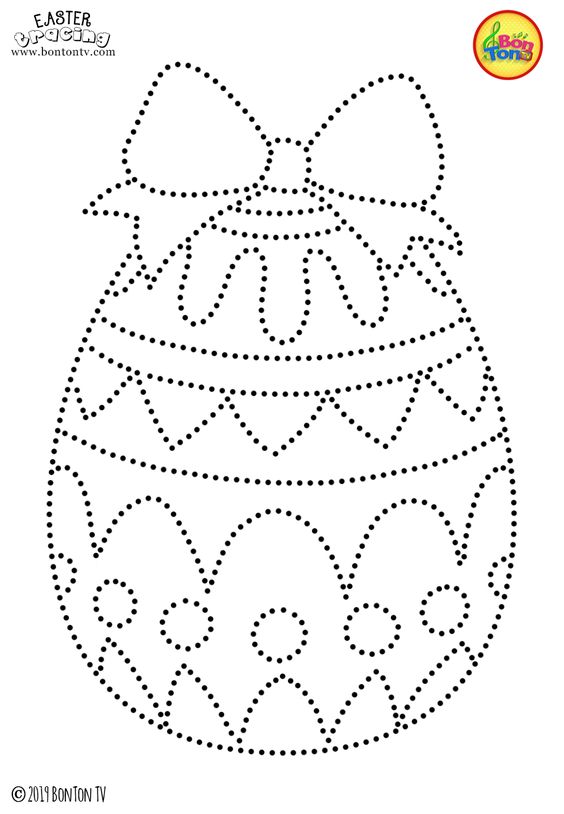 Crtež preuzet sa: https://www.pinterest.com/POKAŽI ZEČEVIMA PUT DO MRKVE! OLOVKOM NACRTAJ PUT!OBOJI ZEČEVE I MRKVE! RADNI LISTIĆ ZALIJEPI U BILJEŽNICU!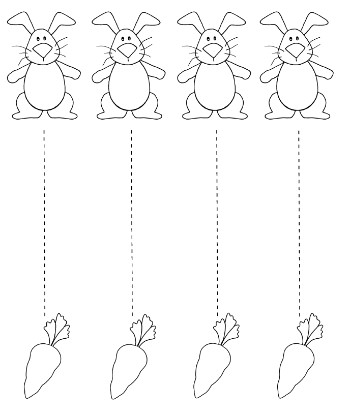 Fotografija preuzeta sa: https://www.pinterest.com/